V7  – Nachweis von Ionenaustauschern als WasserenthärterMaterialien: 		Reagenzglas, Pipette, SpatelChemikalien:		Waschmittel-Lsg., Kaliumthiocyanat-Lsg. (w=2%), Eisen(III)-chlorid-Lsg.(w=0,1%)Durchführung: 		Es werden 2 mL Eisen(III)-chlorid-Lsg. in ein Reagenzglas gegeben und dazu 1-2 Tropfen Kaliumthiocyanat-Lsg.. Danach wird tropfenweise Waschmittel-Lsg. hinzugegeben.Beobachtung:		Nachdem Eisen(III)-chlorid-Lsg. und Kaliumthiocyanat-Lsg. zueinander gegeben wurden, färbt sich die Lösung rot. Nach Waschmittel-Lsg.-Zugabe entfärbt sich die Lösung.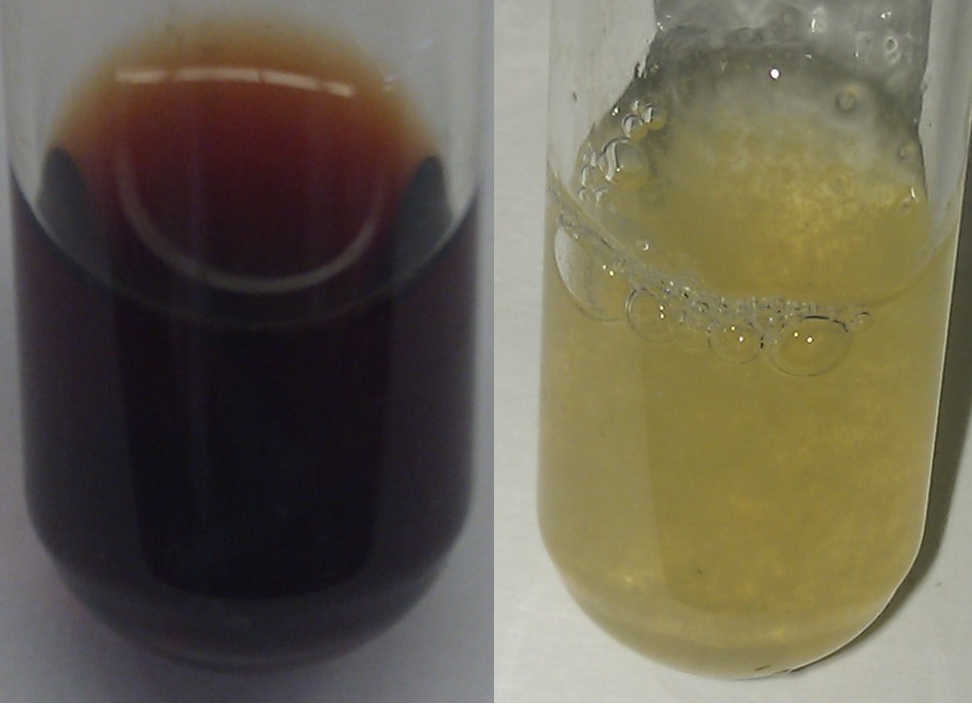 Abb. 7 - rotes Blutlaugensalz (links) mit Waschmittel-Lsg. (rechts).Deutung:		Wenn Kaliumthiocyanat-Lsg. zu Eisen(III)-chlorid-Lsg. gegeben wird, entsteht der Eisenthiocyanat-Komplex, der die Lösung rot färbt. 		Im Waschmittel befinden sich Zeolithe und die Eisen(III)-Ionen werden gegen die Natrium-Ionen im Zeolithe ausgetauscht. Deshalb wird der Eisenthiocyanat-Komplex zerstört.Entsorgung:			Die Lösung kann im Abfluss entsorgt werden.Literatur:		[7] Uni Jena, http://www.nat-working.uni-jena.de/pdf/Thema_Seifen_%20Waschmittel.pdf (Zuletzt abgerufen am 09.08.2013 um 11:03 Uhr).GefahrenstoffeGefahrenstoffeGefahrenstoffeGefahrenstoffeGefahrenstoffeGefahrenstoffeGefahrenstoffeGefahrenstoffeGefahrenstoffeWaschmittel-Lsg.Waschmittel-Lsg.Waschmittel-Lsg.keinekeinekeinekeinekeinekeineKaliumthiocyanat-Lsg. (w=2%)Kaliumthiocyanat-Lsg. (w=2%)Kaliumthiocyanat-Lsg. (w=2%)H: 332+312+302+412H: 332+312+302+412H: 332+312+302+412P: 273+302+352P: 273+302+352P: 273+302+352Eisen(III)-chlorid-Lsg.(w=0,1%)Eisen(III)-chlorid-Lsg.(w=0,1%)Eisen(III)-chlorid-Lsg.(w=0,1%)H: 302+315+318H: 302+315+318H: 302+315+318P: 280+302+352+305+351+338P: 280+302+352+305+351+338P: 280+302+352+305+351+338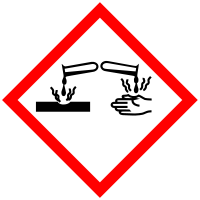 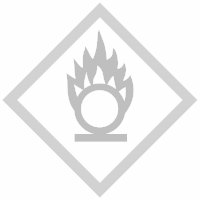 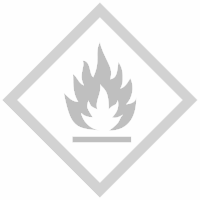 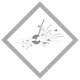 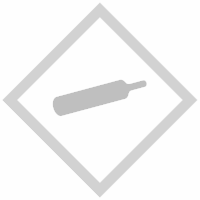 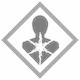 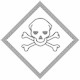 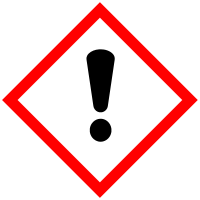 